POUK NA DALJAVOPODRUŽNIČNA ŠOLA ŠEBRELJEDATUM: 23. 3. 20202. RAZREDSLJ Na spodnji povezavi si poglej, kako pišemo malo pisano črko h.https://www.lilibi.si/solska-ulica/slovenscina/dezela-abc/pisane-crke/h/kako-napisemo-to-crkoV zvezek napiši eno vrstico male pisane črke hNato v zvezek prepiši naslednje besede in povedi: ABC str. 38 (Lili je zbolela).Ob slikah povej zgodbo.Reši naloge v ABC str. 39.Tiho in glasno branje: ABC str. 36 (Veterinarka) Prosi starše, da ti preberejo pravljico/ zgodbico, ki jo skupaj izbereta.Tiho in glasno beri, izpolni bralni dnevnik za ponedeljek, 23. 3.MAT DZ cela str. 29Na spodnji povezavi (str. 72) najdeš račune. Prepiši jih v zvezek in izračunaj. Kvadratke delaj s šablono s svinčnikom.https://folio.rokus-klett.si/?credit=LIB2UCMAT&pages=72&layout=singleSPO Na spodnji povezavi si oglej slikovno gradivo.https://folio.rokus-klett.si/?credit=LIB2UCOKL&pages=72-73V zvezek za SPO napiši naslov RAVNOVESJE Napiši:V zvezek nariši preprosto sliko, ki prikazuje GUGALNICO V RAVNOVESJU (pomagaj si s spodnjo fotografijo).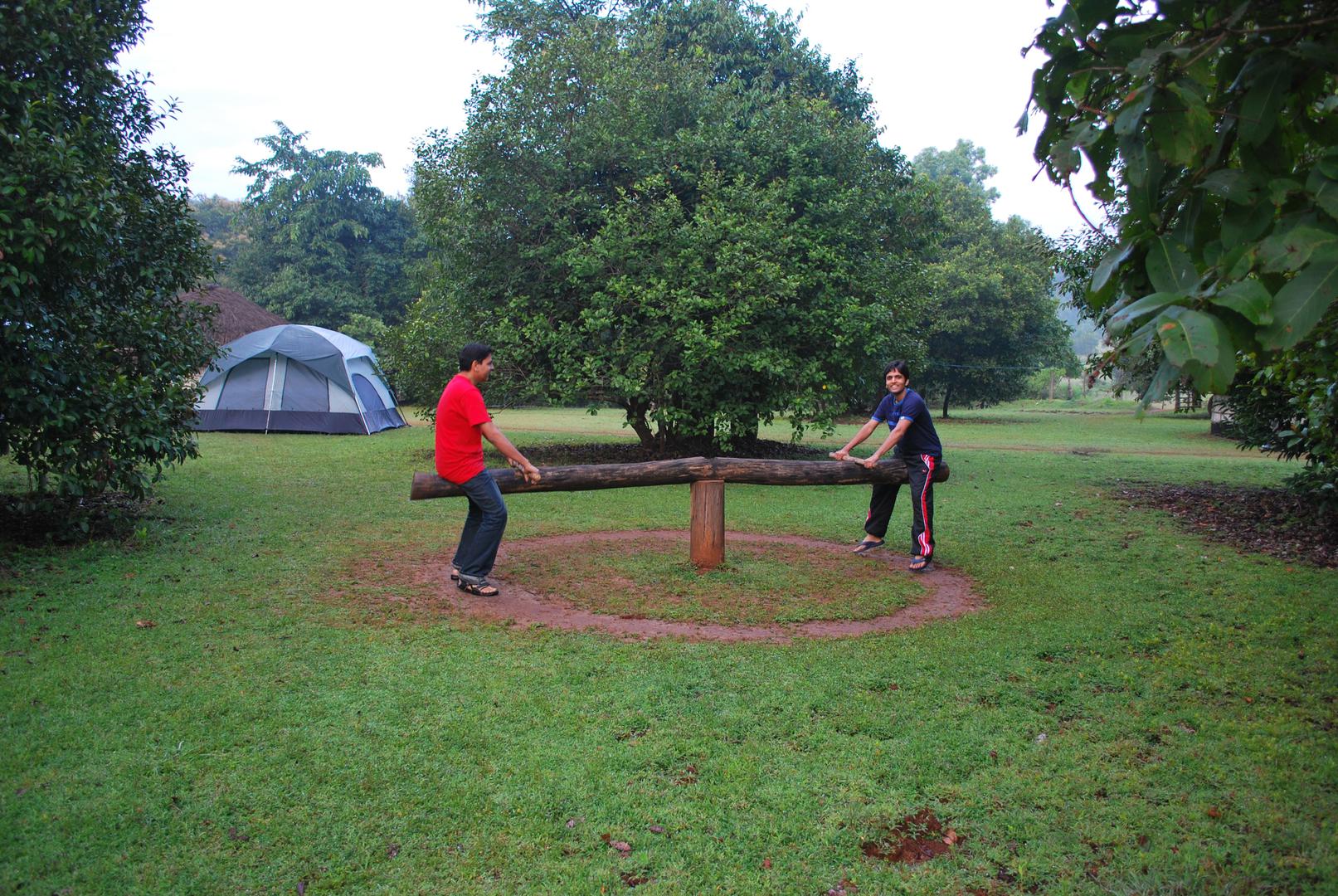 Otroka sta enako težka in sta enako oddaljena od sredine gugalnice.Oglej si naslednjo fotografijo? Kaj opaziš? Koliko otrok se guga? Ali so enako težki? Kje sedijo?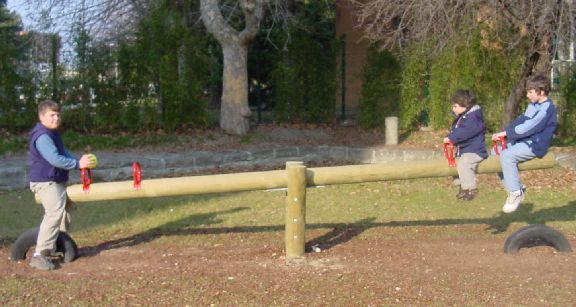 Oglej si spodnjo fotografijo.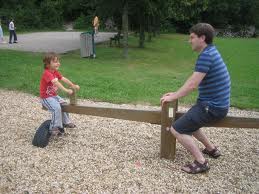 Kam se mora usesti otrok, ki je lažji od očeta, da do bo gugalnica še vedno v ravnovesju?Tudi tehtnica deluje podobno kot gugalnica.Oglej si spodnjo sliko. V zvezek nariši podobno sliko in napiši: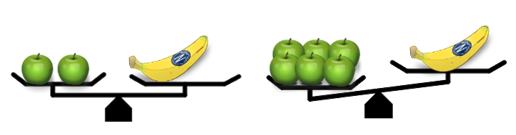 ŠPO1. OGREVANJE: TEK NA MESTU (1 minuta)Vadba po postajah:1. postaja: 15 počepov (kot bi sedel na stol)2. postaja: 30 trebušnjakov3. postaja: 15 sklecNaredi TRI sklope vaj.ZAKLJUČEKNaredi nekaj razteznih vaj.3. RAZRED SLJABC str. 36, 37Potiho preberi intervju z Nežo Maurer do koncaProsi enega od staršev, da ti intervju glasno prebere.Pogovorita se o vsebini:- Kje so bile shranjene debele knjige?- Kako se pesnica spominja večerov, ko še ni bilo elektrike? Kaj so počeli?- Na koliko časopisov so  bili naročeni?- Ali je imel Nežin stari ata rad knjige? V DZ na str. 37 podčrtaj poved, v   kateri je stari ata izrazil svoje mnenje o knjigah.- Kdo je mali Neži pripovedoval pesmi?- Ali si jih je Neža zapomnila?- Kaj pesnico še danes najbolj osrečuje?Celotno besedilo, ki je označeno s sovico, obkroži z rdečo barvico. Dvakrat ga glasno preberi.S svojimi besedami povej, kaj nam pesnica sporoča v svojem zadnjem odgovoru. Se strinjaš z njenim mnenjem?Ob strani sta tudi dve pesmici. Preberi ju.Kakšen naslov bi dal prvi pesmici? Pa drugi?SLJ Prav gotovo kje v bližini cveti kakšna narcisa. Dobro si jo oglej.Na spodnji povezavi si preberi OPIS RASTLINE. 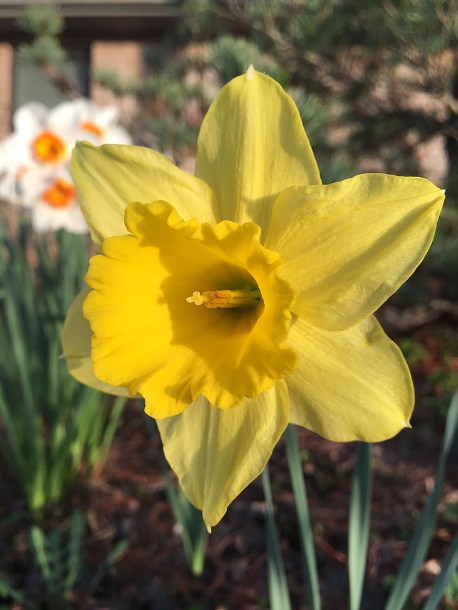 https://folio.rokus-klett.si/?credit=LIB3SDZSLO2_2015&pages=48&layout=singleV zvezek za jezikovni pouk napiši naslov NARCISAS celimi povedmi odgovori na prvih sedem vprašanj.Bodi pozoren na lepopis. Tiho in glasno beri, izpolni bralni dnevnik za ponedeljek, 23. 3.SPO Ponovi:- Kaj pomeni, če rečemo, da se znamo orientirati?- Zakaj je pomembno, da dobro opazujemo okolje?V U na str. 56 si preberi 2. in 3. odstavek.Spoznal si, da poznamo štiri glavne smeri neba. Poimenuj jih.Ob zemljevidu Slovenije v U na str. 56 določi glavne smeri neba (ustno)Kaj pomenijo oznake na kompasu? Preberi v učbeniku. (N, S, E, W)Preberi si še spodnji odstavek (kompas).Odgovori na vprašanja:- Kaj je kompas?- Kam vedno kaže magnetna igla (obarvani del igle)?- Kaj je prednost kompasa? V katerem delu dneva nam kompas omogoča orientiranje?Prepiši v zvezek:Prepiši iz U tretji odstavek (od Zemljevidi … do zemljevida.)Če imaš možnost, prosi starše, če ti lahko natisnejo manjšo sliko zemljevida Slovenije in sliko kompasa.Predlagano: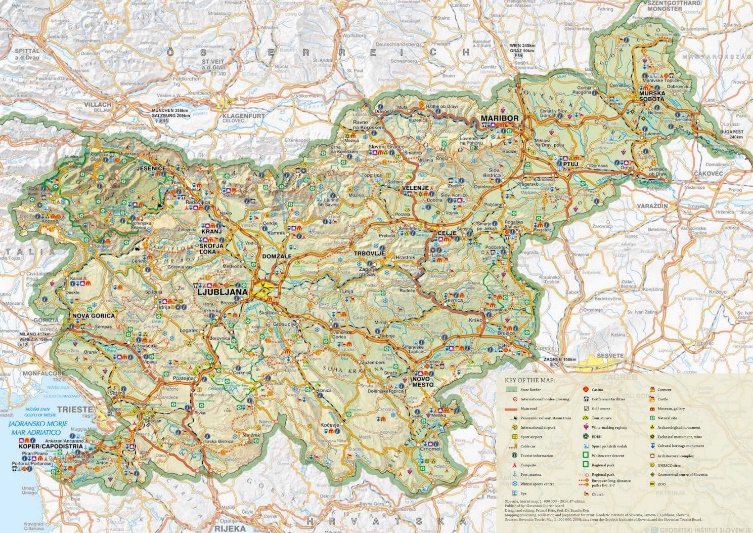 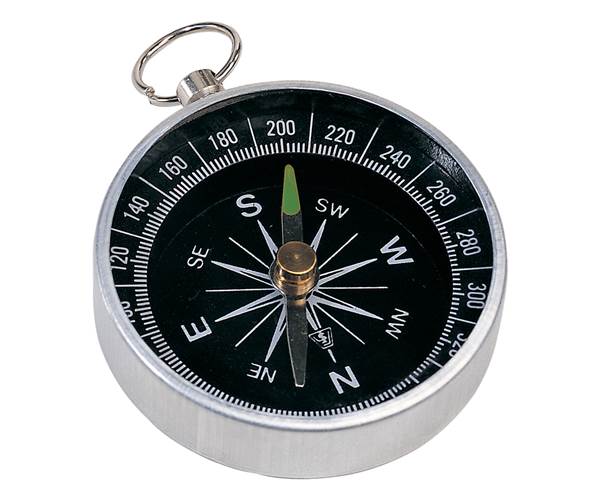 Nalepi sliko zemljevida Slovenije ter ob njem napiši glavne strani neba. Glej spodaj!(lahko pa samo narišeš približen obris Slovenije)Sliko kompasa prihrani za jutri.                                          S 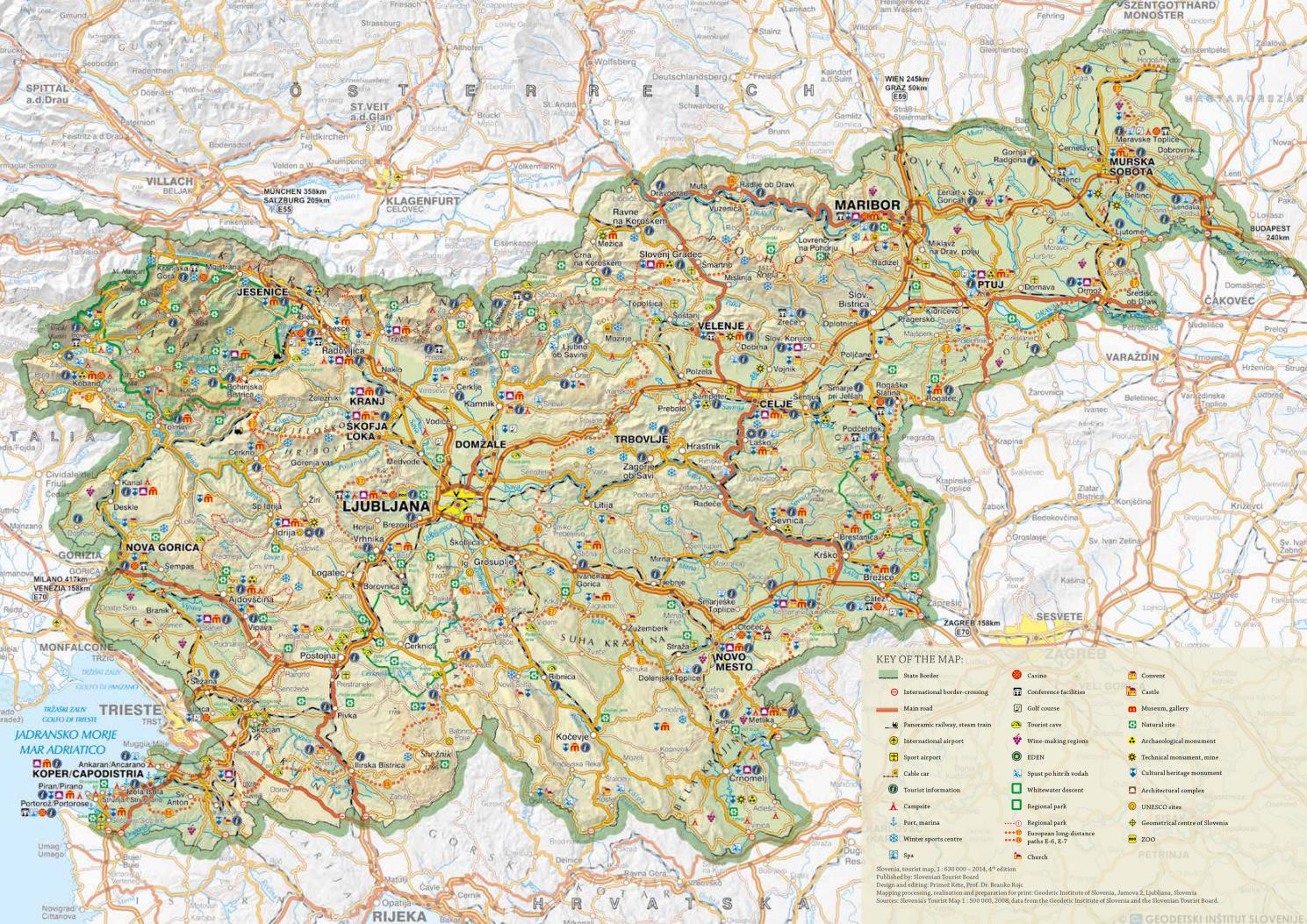  Z                                                                       V                                     JOpazuj, kje pri vas doma vzhaja sonce. Kje zahaja?Se znaš v svojem domačem kraju orientirati? Kaj je na V, Z?MATPonovi:- naštej večkratnike števil 6, 9, 7 in 4- DZ str. 34, 35- RAZGIBAJ SE!- Ko narediš vse naloge, lahko vadiš poštevanko na spletu (PO DOGOVORU S STARŠI!)https://interaktivne-vaje.si/matematika/mat_100/racunam_do_100_postevanka_4.htmlŠPO1. OGREVANJE: TEK NA MESTU (1 minuta)Vadba po postajah:1. postaja: 15 počepov (kot bi sedel na stol)2. postaja: 30 trebušnjakov3. postaja: 15 sklecNaredi TRI sklope teh vaj.ZAKLJUČEKNaredi nekaj razteznih vaj.4. RAZREDSLJProsi starše, da si naložijo e-učbenik za slovenščino (Znanka ali uganka 4, založba Modrijan) i-Rokus Učbenik str. 55 (preberi besedilo)https://folio.rokus-klett.si/?credit=MI_ZNANKA4UC&pages=55&layout=singleUčbenik str. 56, 57 (preberi si primer URADNEGA in NEURADNEGA pogovora ter ustno odgovori na vprašanja (za neuradni in uradni pogovor)-glej vprašanja v U!https://folio.rokus-klett.si/?credit=MI_ZNANKA4UC&pages=56-57V zvezek za jezikovni pouk prepiši besedilo iz rumenega okvirčka na str.57Sliko na ekranu si lahko povečaš (klikni na kovček-orodjarna, poišči povečevalno steklo ter povečaj želeni del besedila)PONOVI: - Kdaj sogovorca tikamo, kdaj vikamo?                 - Naštej uradne in neuradne pozdrave.S starši zaigraj URADNI POGOVOR (npr. da kličeš  v knjižnico).S starši zaigraj NEURADNI POGOVOR (kliči prijatelja).Oba pogovora boš zaigral tudi v šoli!SLJ BERILO str. 66Glasno preberi drugi del odstavka.Gajev očka je bil torej mož beseda in je Gaju prinesel kamero.U str. 67 (glej zeleni okvirček Nič lažjega!) samo zgornji del.Kakšne načrte ima Gaj s kamero? Napiši kratek spis z naslovom Gajevi načrti. Piši v zvezek za književnost.Spis pokaži staršem. Po potrebi popravi napake.Tiho in glasno beri, izpolni bralni dnevnik za ponedeljek, 23. 3.MAT DZ str. 35/1., 2. in 3. nalogaDZ str. 36/4. nalogaNIT Ponovi:1. Opiši, kako voda v naravi kroži.2. Ob sliki v U ponovi, kako pride voda do uporabnikov.3. Vodovodna pipa je ventil. Pojasni.4. Naštej vsaj štiri porabnike vode.5. Ob sliki v U pojasni delovanje centralne kurjave.6. Naštej vsaj pet različnih lastnosti snovi.7. Ena od lastnosti snovi je tudi trdota. S katerim postopkom ugotavljamo, katera snov je trša od druge?Učbenik str. 62: NEVARNE SNOVI OZNAČUJEMO S POSEBNIMI ZNAKIPreberi besedilo, oglej si znake za nevarne snovi.V zvezek napiši naslov NEVARNE SNOVI OZNAČUJEMO S POSEBNIMI ZNAKINato v zvezek (s pomočjo šablone) nariši znake za nevarne snovi. Ob vsakem znaku napiši, kaj pomeni (npr. snov je JEDKA) Prepiši vsebino iz okvirčka Moram vedeti.U str. 83: Ena dejavnost –nalogo naredi skupaj s starši.U str. 83: Dve zanimivosti –preberi. ŠPO1. OGREVANJE: TEK NA MESTU (1 minuta)Vadba po postajah:1. postaja: 15 počepov (kot bi sedel na stol)2. postaja: 30 trebušnjakov3. postaja: 15 sklecNaredi TRI sklope teh vaj.ZAKLJUČEKNaredi nekaj razteznih vaj.